Отчёт о работе семейного клуба «Мы вместе!» МБОУ «Гимназия № 17» г. о. Королёв(руководитель Терёхина Ирина Владимировна)Отчётный период: октябрь 2022 г.Экскурсия в Театр зверей имени В. Л. Дурова7 октября 2022 г. учащиеся 2 «А» класса вместе с родителями побывали в Театре зверей имени В. Л. Дурова.«Уголок дедушки Дурова», «Страна чудес дедушки Дурова», «Театр зверей имени В.Л. Дурова» - эти названия знакомы не только жителям Москвы и городов России, но и многим гостям из других стран.И действительно - это необычный дом, подобного которому в мире больше нет. Здесь царит мир и согласие между Человеком и Природой. Здесь живут рядом быль и сказка.Открыл Уголок 8 января 1912 года Владимир Леонидович Дуров - знаменитый цирковой артист, клоун-сатирик, дрессировщик, писатель, ученый-зоопсихолог, первый Заслуженный цирковой артист России. Он разработал свой метод дрессировки - отказался от хлыста и палки при работе с животными. «Жестокость унижает, только доброта может быть прекрасна» - утверждал Дуров.Девиз Уголка всегда был «Забавляя - поучай!».
После знакомства с замечательными артистами театра, хочется относится к братьям нашим меньшим также, как и Владимир Леонидович Дуров – «как к существам чувствующим, понимающим», с добротой и любовью.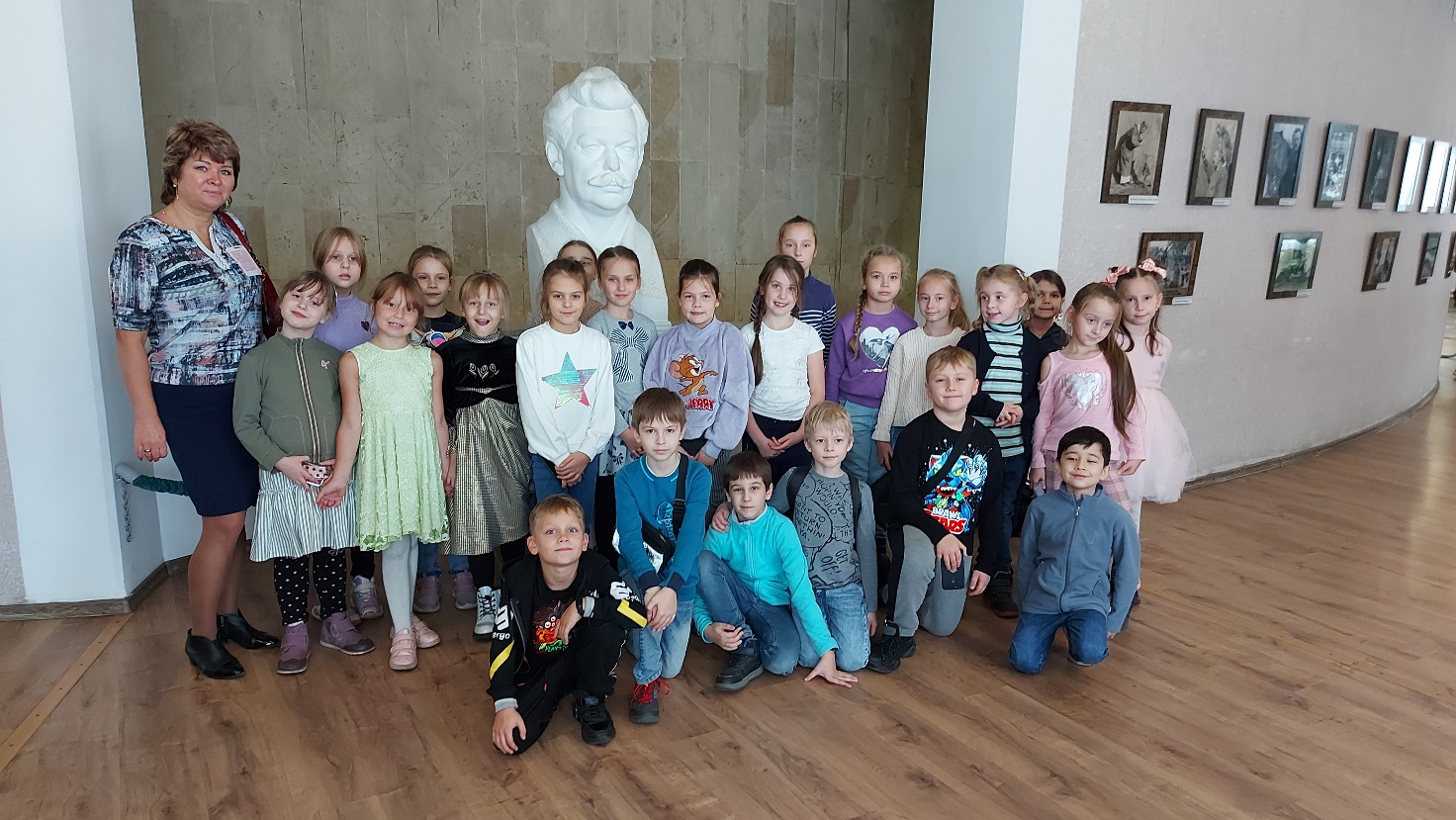 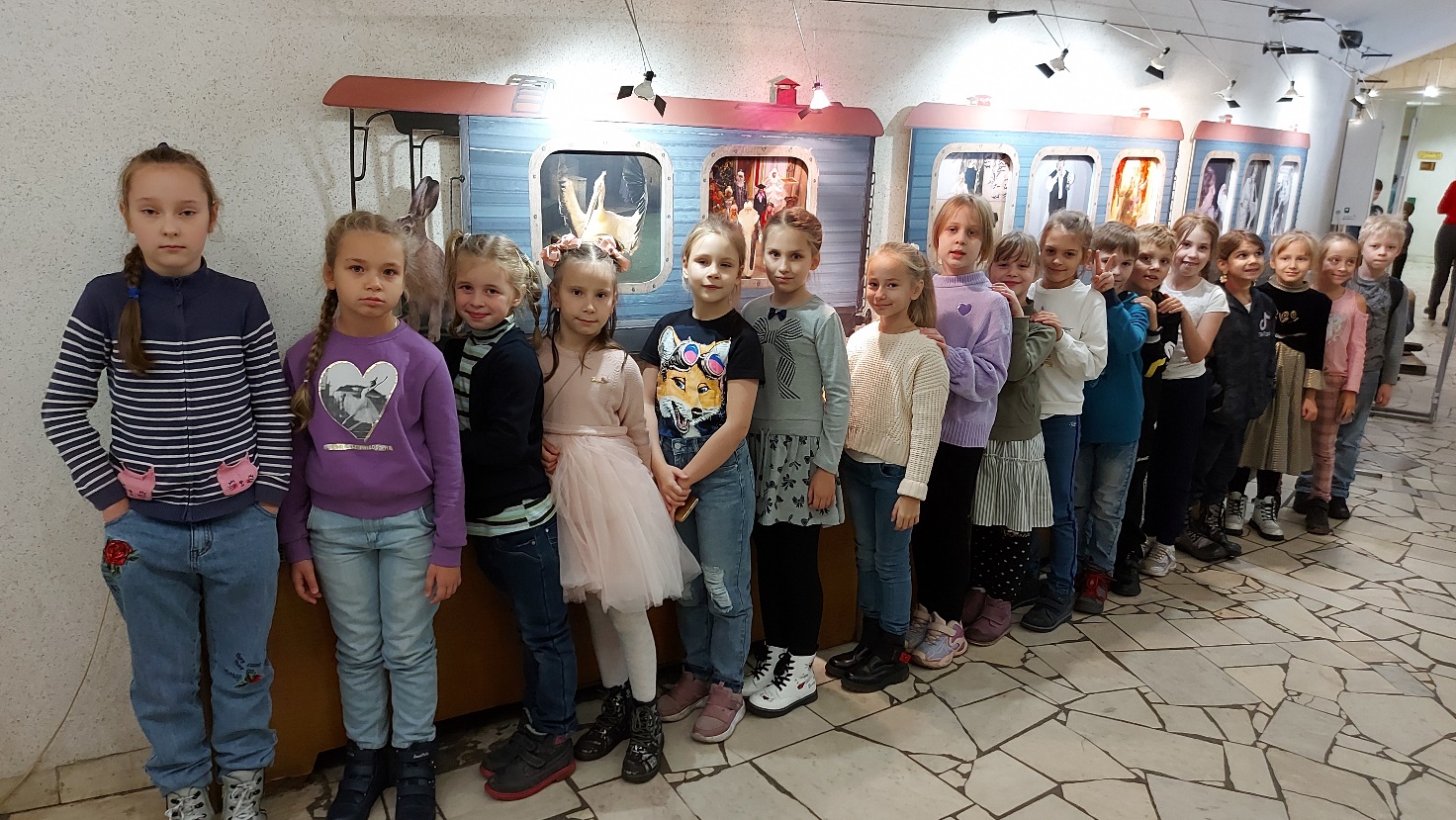 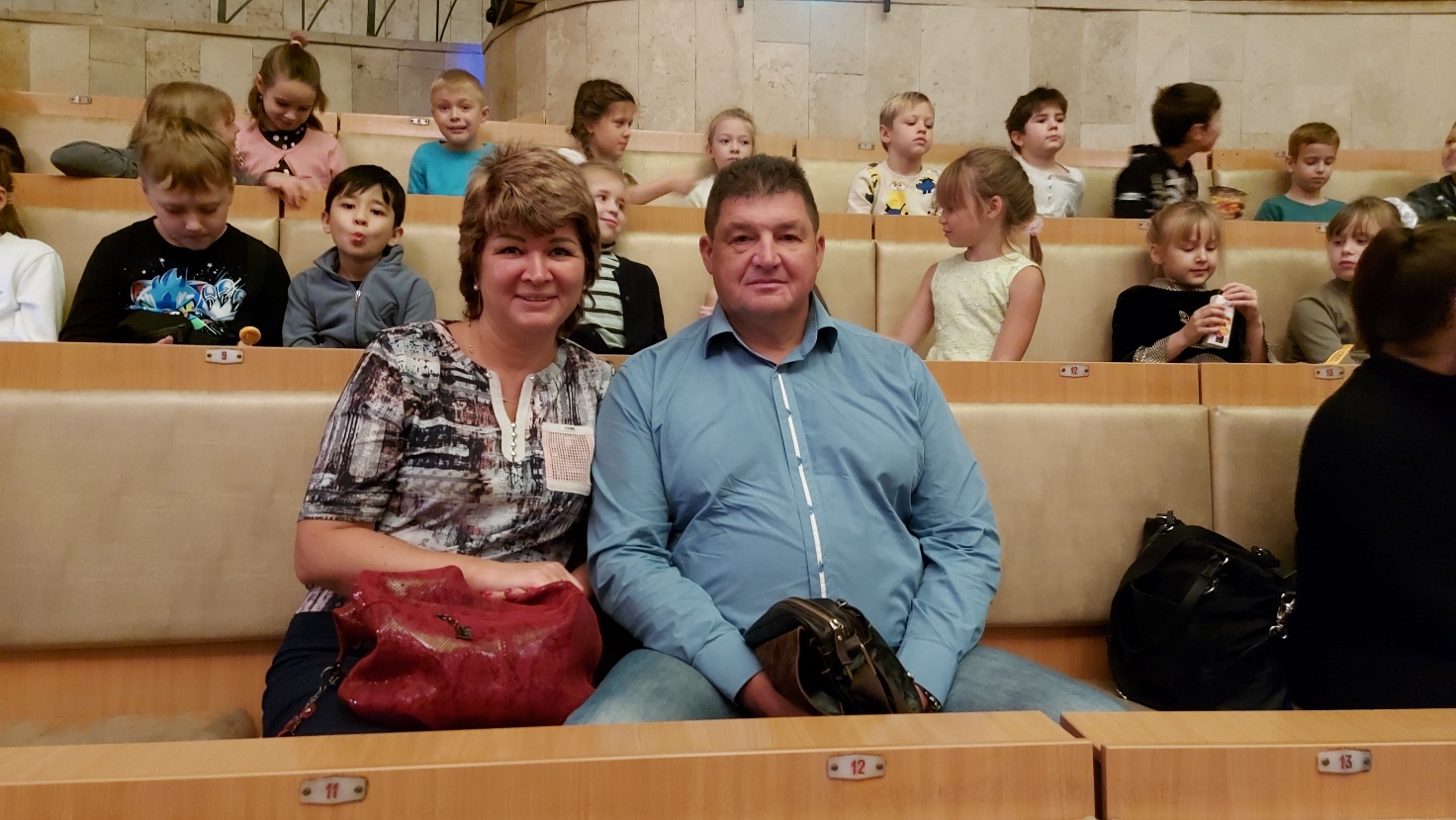 